					       	 Facebook: @madisonchathamcoalition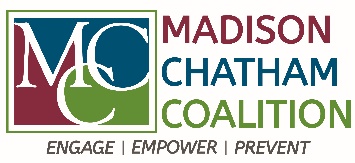 						  Twitter:     @MC_Coalition						  Instagram: @MC_Coalition						  Website: www.madisonchathamcoalition.orgMission: Prevent and reduce youth substance use and abuse in the communities of Madison, Chatham Borough and Chatham Township through collaboration, education and community-wide change. Madison Chatham Coalition Membership Meeting May 17, 2022- 6 PM Virtual Zoom MeetingZoom Webinar Link 
https://us02web.zoom.us/j/81021841192?pwd=WjNzcUdOTkUycG5zclpVdEtSUFpxdz09 Meeting ID: 810 2184 1192Passcode: 912546Dial by your location: 929 205 6099 US (New York)6:00- 6:05 	Welcome and Introductions via chat feature (Lauri O’Brien)6:05-6:15 	Sector updates (all sectors in attendance)6:15-6:30	MCC Updates (Allison Bardon)Teen Task Force update (Shannon, Emma)CHS Senior Prom cardCHS Project GraduationMadison student surveyMHS Day of ServiceWork group updateFishawack Festival- June 11 6:30- 7:15	Special Presentation (Conrad Annee, Crisis Clinician, Atlantic HealthNext MCC Meeting: Tuesday, June 14, 2022- 9:30 AMLocation: TBD